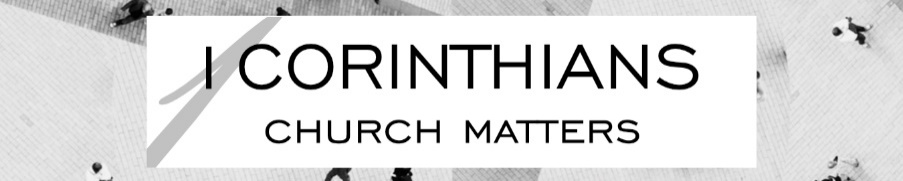 The Art & Joy of Giving1 Corinthians 16Introduction Three local church priorities we must have to further the cause of the GospelLet us ___________________________________________________Let us ___________________________________________________Let us ___________________________________________________Big Idea: What’s on this weekSun 27th Nov               - 11.45 am CHURCH AGMMon 28th Nov             - 7.30 pm Home Group @ Reuben’sTue 29th Nov               - 6.30 pm Bible School @ Church                                      - 7.00 pm BSF @ ChurchThu 1st Dec                 - 6.30 pm Music practice @ ChurchFri 2nd Dec                  - 6.00 pm AWANA @ ChurchSun 4th Dec                - 10.00 am SERVICE Sat 10th Dec              - 5.00 pm Dinner & Games night @ ChurchMinistry RemindersMinistry RemindersMinistry RemindersMinistry RemindersMinistry RemindersDatePreachingSunday SchoolWelcomingMorning Tea27th NovPs GregPaw/HannahBIllNone4th DecAndrew BWilma/KaidaPeterNau11th DecPs GregIn recessGillyReuben18th DecCharlie CainIn recessBill25th DecPs GregIn recessWendy2022 No.3627/11/22Good morning and welcome to the Kelmscott Baptist Church. It’s great to have you with us and we hope you’ll be encouraged as you join us in worship. Serving an Incredibly Generous GodOur God is incredibly generous. He is a Rewarder (Hebrews 11:6). He is a God of love (1 John 4:8), meaning he desires and works for the good of others (1 Corinthians 13:4-7). God has demonstrated this love and this generosity in the greatest possible way, by sending his Son to die for our sins (Romans 5:8). How then should we, his children, those who have benefited immensely from his love, serve such a God? The answer, with extravagant generosity.This was the Apostle Paul’s argument when he was encouraging the Corinthians to give generously to God’s work in 2 Corinthians chapters 8 & 9. Here is a very brief overview of those chapters:Big Idea: Excel in your giving (2 Cor 8:7). A. Christ, who was rich, became poor for your sakes as an example of amazing, self-sacrificial giving (2 Cor 8:9)B. So give: willingly (8:11), proportional to your income (8:12), to bless others (8:13-15), generously (9:5-6), cheerfully (9:7), for eternity (9:9), having faith God will provide your needs (9:10-11), in thankfulness (9:12), for God’s glory (9:13)A’ God sent his Son for us, as an example of amazing, self-sacrificial giving (2 Cor 9:15)Let’s serve our God here at KBC with generosity.                                                                                  Pastor Greg                                             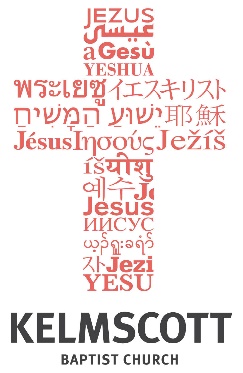 Good morning and welcome to the Kelmscott Baptist Church. It’s great to have you with us and we hope you’ll be encouraged as you join us in worship. Serving an Incredibly Generous GodOur God is incredibly generous. He is a Rewarder (Hebrews 11:6). He is a God of love (1 John 4:8), meaning he desires and works for the good of others (1 Corinthians 13:4-7). God has demonstrated this love and this generosity in the greatest possible way, by sending his Son to die for our sins (Romans 5:8). How then should we, his children, those who have benefited immensely from his love, serve such a God? The answer, with extravagant generosity.This was the Apostle Paul’s argument when he was encouraging the Corinthians to give generously to God’s work in 2 Corinthians chapters 8 & 9. Here is a very brief overview of those chapters:Big Idea: Excel in your giving (2 Cor 8:7). A. Christ, who was rich, became poor for your sakes as an example of amazing, self-sacrificial giving (2 Cor 8:9)B. So give: willingly (8:11), proportional to your income (8:12), to bless others (8:13-15), generously (9:5-6), cheerfully (9:7), for eternity (9:9), having faith God will provide your needs (9:10-11), in thankfulness (9:12), for God’s glory (9:13)A’ God sent his Son for us, as an example of amazing, self-sacrificial giving (2 Cor 9:15)Let’s serve our God here at KBC with generosity.                                                                                  Pastor Greg                                             PastorGreg Burgess0406742009We meet at10.00 am Sunday29 Third AveKelmscott WA 6111Websitewww.kelmscottbaptist.org.au.org.auGood morning and welcome to the Kelmscott Baptist Church. It’s great to have you with us and we hope you’ll be encouraged as you join us in worship. Serving an Incredibly Generous GodOur God is incredibly generous. He is a Rewarder (Hebrews 11:6). He is a God of love (1 John 4:8), meaning he desires and works for the good of others (1 Corinthians 13:4-7). God has demonstrated this love and this generosity in the greatest possible way, by sending his Son to die for our sins (Romans 5:8). How then should we, his children, those who have benefited immensely from his love, serve such a God? The answer, with extravagant generosity.This was the Apostle Paul’s argument when he was encouraging the Corinthians to give generously to God’s work in 2 Corinthians chapters 8 & 9. Here is a very brief overview of those chapters:Big Idea: Excel in your giving (2 Cor 8:7). A. Christ, who was rich, became poor for your sakes as an example of amazing, self-sacrificial giving (2 Cor 8:9)B. So give: willingly (8:11), proportional to your income (8:12), to bless others (8:13-15), generously (9:5-6), cheerfully (9:7), for eternity (9:9), having faith God will provide your needs (9:10-11), in thankfulness (9:12), for God’s glory (9:13)A’ God sent his Son for us, as an example of amazing, self-sacrificial giving (2 Cor 9:15)Let’s serve our God here at KBC with generosity.                                                                                  Pastor Greg                                             